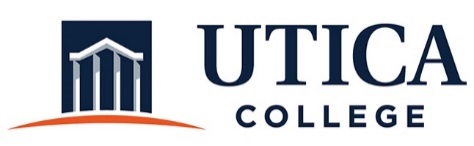 INSTITUTIONAL EFFECTIVESS COMMITTEEAGENDAFebruary 12, 201911:15 a.m. – 12:30 p.m.IITS Conference Room1.  Approval of minutes from January 29, 2019 2.  Budgeting and Resource Allocation:  Pam Salmon, guest3.  Annual Performance Review process (see Guide to Institutional Effectiveness)4.  Assessment workshops and professional development 5.  Rubrics  6.  OtherTo call in to the meeting from off-campus, please dial 315-792-4555.  The conference number is 2568 followed by the # key.